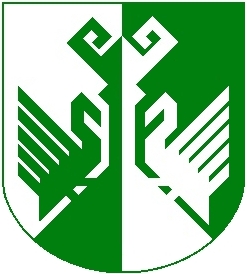 от 06 июля 2016 года № 328О Перечне помещений, выделенных для проведения предвыборной агитации посредством агитационных публичных мероприятий при проведении выборов депутатов Государственной Думы Федерального Собрания Российской Федерации седьмого созываВ соответствии с частью 3 статьи 67 Федерального закона «О выборах депутатов Государственной Думы Федерального Собрания Российской Федерации» администрация Сернурского муниципального района постановляет:1. Утвердить Перечень помещений, выделенных для проведения предвыборной агитации посредством агитационных публичных мероприятий при проведении выборов депутатов Государственной Думы Федерального Собрания Российской Федерации седьмого созыва согласно приложению.2. Контроль за исполнением настоящего постановления возложить на заместителя главы администрации, руководителя аппарата администрации Сернурского муниципального района З.Н. Бердникову.3. Настоящее постановление подлежит размещению на официальном сайте Сернурского муниципального района в информационно-телекоммуникационной сети Интернет.ПРИЛОЖЕНИЕк постановлению администрации Сернурского муниципального районаот 06.07.2016 г. № 328                                                      ПЕРЕЧЕНЬпомещений, выделенных для проведения предвыборной агитации посредством агитационных публичных мероприятий при проведении выборов депутатов Государственной Думы Федерального Собрания Российской Федерации седьмого созываШЕРНУРМУНИЦИПАЛРАЙОНЫНАДМИНИСТРАЦИЙЖЕАДМИНИСТРАЦИЯ СЕРНУРСКОГО МУНИЦИПАЛЬНОГО РАЙОНАПУНЧАЛПОСТАНОВЛЕНИЕГлава администрацииСернурскогомуниципального районаС. Адиганов№п/пНаименование помещенияАдресСернурский районный Центр досуга и культурыРеспублика Марий Эл,Сернурский район,пгт. Сернур,ул. Комсомольская, д.2Казанский культурно-досуговый центрРеспублика Марий  Эл Сернурский район,с. Казанское, ул. Коммунальная, д.5аНижнекугенерский культурно-досуговый центрРеспублика Марий Эл,Сернурский район,д. Нижний Кугенер,ул. Советская, д.16Сердежский культурно-досуговый центрРеспублика Марий Эл,Сернурский район,д. Большой Сердеж, ул. Большой Сердеж, д.46